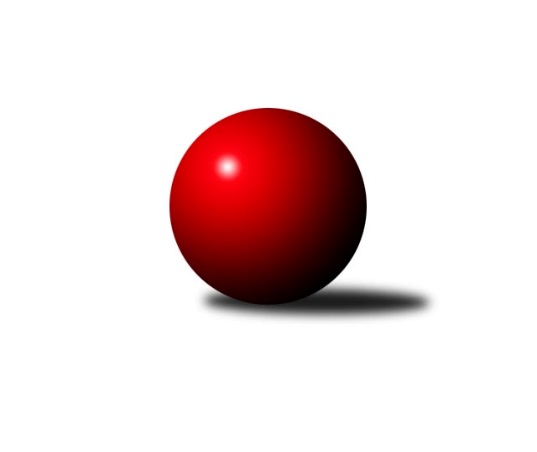 Č.1Ročník 2017/2018	20.5.2024 Mistrovství Prahy 2 2017/2018Statistika 1. kolaTabulka družstev:		družstvo	záp	výh	rem	proh	skore	sety	průměr	body	plné	dorážka	chyby	1.	TJ Radlice	1	1	0	0	8.0 : 0.0 	(11.0 : 1.0)	2358	2	1668	690	51	2.	Sokol Kobylisy B	1	1	0	0	7.0 : 1.0 	(9.0 : 3.0)	2225	2	1639	586	75	3.	KK Slavia Praha B	1	1	0	0	6.0 : 2.0 	(8.0 : 4.0)	2413	2	1694	719	38	4.	KK Slavoj Praha D	1	1	0	0	6.0 : 2.0 	(7.0 : 5.0)	2458	2	1692	766	56	5.	KK Slavia Praha D	1	1	0	0	6.0 : 2.0 	(6.0 : 6.0)	2262	2	1638	624	60	6.	TJ Sokol Rudná C	1	1	0	0	5.0 : 3.0 	(6.0 : 6.0)	2360	2	1671	689	66	7.	Sokol Kobylisy C	1	1	0	0	5.0 : 3.0 	(5.0 : 7.0)	2291	2	1626	665	50	8.	PSK Union Praha C	1	0	0	1	3.0 : 5.0 	(7.0 : 5.0)	2273	0	1641	632	41	9.	SK Uhelné sklady Praha C	1	0	0	1	3.0 : 5.0 	(6.0 : 6.0)	2287	0	1629	658	64	10.	KK Dopravní podniky Praha A	1	0	0	1	2.0 : 6.0 	(6.0 : 6.0)	2259	0	1598	661	49	11.	Slavoj Velké Popovice A	1	0	0	1	2.0 : 6.0 	(5.0 : 7.0)	2399	0	1687	712	41	12.	KK Slavia Praha C	1	0	0	1	2.0 : 6.0 	(4.0 : 8.0)	2255	0	1586	669	37	13.	SK Meteor Praha D	1	0	0	1	1.0 : 7.0 	(3.0 : 9.0)	2136	0	1567	569	73	14.	TJ Sokol Praha-Vršovice B	1	0	0	1	0.0 : 8.0 	(1.0 : 11.0)	2102	0	1580	522	81Tabulka doma:		družstvo	záp	výh	rem	proh	skore	sety	průměr	body	maximum	minimum	1.	TJ Radlice	1	1	0	0	8.0 : 0.0 	(11.0 : 1.0)	2358	2	2358	2358	2.	Sokol Kobylisy B	1	1	0	0	7.0 : 1.0 	(9.0 : 3.0)	2225	2	2225	2225	3.	KK Slavia Praha B	1	1	0	0	6.0 : 2.0 	(8.0 : 4.0)	2413	2	2413	2413	4.	TJ Sokol Rudná C	1	1	0	0	5.0 : 3.0 	(6.0 : 6.0)	2360	2	2360	2360	5.	Sokol Kobylisy C	0	0	0	0	0.0 : 0.0 	(0.0 : 0.0)	0	0	0	0	6.	KK Slavoj Praha D	0	0	0	0	0.0 : 0.0 	(0.0 : 0.0)	0	0	0	0	7.	SK Meteor Praha D	0	0	0	0	0.0 : 0.0 	(0.0 : 0.0)	0	0	0	0	8.	SK Uhelné sklady Praha C	0	0	0	0	0.0 : 0.0 	(0.0 : 0.0)	0	0	0	0	9.	KK Slavia Praha D	0	0	0	0	0.0 : 0.0 	(0.0 : 0.0)	0	0	0	0	10.	TJ Sokol Praha-Vršovice B	0	0	0	0	0.0 : 0.0 	(0.0 : 0.0)	0	0	0	0	11.	KK Slavia Praha C	0	0	0	0	0.0 : 0.0 	(0.0 : 0.0)	0	0	0	0	12.	PSK Union Praha C	1	0	0	1	3.0 : 5.0 	(7.0 : 5.0)	2273	0	2273	2273	13.	KK Dopravní podniky Praha A	1	0	0	1	2.0 : 6.0 	(6.0 : 6.0)	2259	0	2259	2259	14.	Slavoj Velké Popovice A	1	0	0	1	2.0 : 6.0 	(5.0 : 7.0)	2399	0	2399	2399Tabulka venku:		družstvo	záp	výh	rem	proh	skore	sety	průměr	body	maximum	minimum	1.	KK Slavoj Praha D	1	1	0	0	6.0 : 2.0 	(7.0 : 5.0)	2458	2	2458	2458	2.	KK Slavia Praha D	1	1	0	0	6.0 : 2.0 	(6.0 : 6.0)	2262	2	2262	2262	3.	Sokol Kobylisy C	1	1	0	0	5.0 : 3.0 	(5.0 : 7.0)	2291	2	2291	2291	4.	TJ Radlice	0	0	0	0	0.0 : 0.0 	(0.0 : 0.0)	0	0	0	0	5.	TJ Sokol Rudná C	0	0	0	0	0.0 : 0.0 	(0.0 : 0.0)	0	0	0	0	6.	KK Dopravní podniky Praha A	0	0	0	0	0.0 : 0.0 	(0.0 : 0.0)	0	0	0	0	7.	KK Slavia Praha B	0	0	0	0	0.0 : 0.0 	(0.0 : 0.0)	0	0	0	0	8.	PSK Union Praha C	0	0	0	0	0.0 : 0.0 	(0.0 : 0.0)	0	0	0	0	9.	Sokol Kobylisy B	0	0	0	0	0.0 : 0.0 	(0.0 : 0.0)	0	0	0	0	10.	Slavoj Velké Popovice A	0	0	0	0	0.0 : 0.0 	(0.0 : 0.0)	0	0	0	0	11.	SK Uhelné sklady Praha C	1	0	0	1	3.0 : 5.0 	(6.0 : 6.0)	2287	0	2287	2287	12.	KK Slavia Praha C	1	0	0	1	2.0 : 6.0 	(4.0 : 8.0)	2255	0	2255	2255	13.	SK Meteor Praha D	1	0	0	1	1.0 : 7.0 	(3.0 : 9.0)	2136	0	2136	2136	14.	TJ Sokol Praha-Vršovice B	1	0	0	1	0.0 : 8.0 	(1.0 : 11.0)	2102	0	2102	2102Tabulka podzimní části:		družstvo	záp	výh	rem	proh	skore	sety	průměr	body	doma	venku	1.	TJ Radlice	1	1	0	0	8.0 : 0.0 	(11.0 : 1.0)	2358	2 	1 	0 	0 	0 	0 	0	2.	Sokol Kobylisy B	1	1	0	0	7.0 : 1.0 	(9.0 : 3.0)	2225	2 	1 	0 	0 	0 	0 	0	3.	KK Slavia Praha B	1	1	0	0	6.0 : 2.0 	(8.0 : 4.0)	2413	2 	1 	0 	0 	0 	0 	0	4.	KK Slavoj Praha D	1	1	0	0	6.0 : 2.0 	(7.0 : 5.0)	2458	2 	0 	0 	0 	1 	0 	0	5.	KK Slavia Praha D	1	1	0	0	6.0 : 2.0 	(6.0 : 6.0)	2262	2 	0 	0 	0 	1 	0 	0	6.	TJ Sokol Rudná C	1	1	0	0	5.0 : 3.0 	(6.0 : 6.0)	2360	2 	1 	0 	0 	0 	0 	0	7.	Sokol Kobylisy C	1	1	0	0	5.0 : 3.0 	(5.0 : 7.0)	2291	2 	0 	0 	0 	1 	0 	0	8.	PSK Union Praha C	1	0	0	1	3.0 : 5.0 	(7.0 : 5.0)	2273	0 	0 	0 	1 	0 	0 	0	9.	SK Uhelné sklady Praha C	1	0	0	1	3.0 : 5.0 	(6.0 : 6.0)	2287	0 	0 	0 	0 	0 	0 	1	10.	KK Dopravní podniky Praha A	1	0	0	1	2.0 : 6.0 	(6.0 : 6.0)	2259	0 	0 	0 	1 	0 	0 	0	11.	Slavoj Velké Popovice A	1	0	0	1	2.0 : 6.0 	(5.0 : 7.0)	2399	0 	0 	0 	1 	0 	0 	0	12.	KK Slavia Praha C	1	0	0	1	2.0 : 6.0 	(4.0 : 8.0)	2255	0 	0 	0 	0 	0 	0 	1	13.	SK Meteor Praha D	1	0	0	1	1.0 : 7.0 	(3.0 : 9.0)	2136	0 	0 	0 	0 	0 	0 	1	14.	TJ Sokol Praha-Vršovice B	1	0	0	1	0.0 : 8.0 	(1.0 : 11.0)	2102	0 	0 	0 	0 	0 	0 	1Tabulka jarní části:		družstvo	záp	výh	rem	proh	skore	sety	průměr	body	doma	venku	1.	Sokol Kobylisy C	0	0	0	0	0.0 : 0.0 	(0.0 : 0.0)	0	0 	0 	0 	0 	0 	0 	0 	2.	SK Uhelné sklady Praha C	0	0	0	0	0.0 : 0.0 	(0.0 : 0.0)	0	0 	0 	0 	0 	0 	0 	0 	3.	KK Slavoj Praha D	0	0	0	0	0.0 : 0.0 	(0.0 : 0.0)	0	0 	0 	0 	0 	0 	0 	0 	4.	SK Meteor Praha D	0	0	0	0	0.0 : 0.0 	(0.0 : 0.0)	0	0 	0 	0 	0 	0 	0 	0 	5.	KK Slavia Praha C	0	0	0	0	0.0 : 0.0 	(0.0 : 0.0)	0	0 	0 	0 	0 	0 	0 	0 	6.	TJ Sokol Praha-Vršovice B	0	0	0	0	0.0 : 0.0 	(0.0 : 0.0)	0	0 	0 	0 	0 	0 	0 	0 	7.	KK Slavia Praha D	0	0	0	0	0.0 : 0.0 	(0.0 : 0.0)	0	0 	0 	0 	0 	0 	0 	0 	8.	KK Dopravní podniky Praha A	0	0	0	0	0.0 : 0.0 	(0.0 : 0.0)	0	0 	0 	0 	0 	0 	0 	0 	9.	Sokol Kobylisy B	0	0	0	0	0.0 : 0.0 	(0.0 : 0.0)	0	0 	0 	0 	0 	0 	0 	0 	10.	KK Slavia Praha B	0	0	0	0	0.0 : 0.0 	(0.0 : 0.0)	0	0 	0 	0 	0 	0 	0 	0 	11.	Slavoj Velké Popovice A	0	0	0	0	0.0 : 0.0 	(0.0 : 0.0)	0	0 	0 	0 	0 	0 	0 	0 	12.	PSK Union Praha C	0	0	0	0	0.0 : 0.0 	(0.0 : 0.0)	0	0 	0 	0 	0 	0 	0 	0 	13.	TJ Sokol Rudná C	0	0	0	0	0.0 : 0.0 	(0.0 : 0.0)	0	0 	0 	0 	0 	0 	0 	0 	14.	TJ Radlice	0	0	0	0	0.0 : 0.0 	(0.0 : 0.0)	0	0 	0 	0 	0 	0 	0 	0 Zisk bodů pro družstvo:		jméno hráče	družstvo	body	zápasy	v %	dílčí body	sety	v %	1.	Markéta Baťková 	KK Slavoj Praha D 	1	/	1	(100%)	2	/	2	(100%)	2.	Jiří Haken 	PSK Union Praha C 	1	/	1	(100%)	2	/	2	(100%)	3.	Miluše Kohoutová 	TJ Sokol Rudná C 	1	/	1	(100%)	2	/	2	(100%)	4.	Tomáš Rybka 	KK Slavia Praha B 	1	/	1	(100%)	2	/	2	(100%)	5.	Karel Balliš 	Slavoj Velké Popovice A 	1	/	1	(100%)	2	/	2	(100%)	6.	Václav Císař 	Sokol Kobylisy B 	1	/	1	(100%)	2	/	2	(100%)	7.	Vojtěch Vojtíšek 	Sokol Kobylisy B 	1	/	1	(100%)	2	/	2	(100%)	8.	Anna Novotná 	TJ Sokol Rudná C 	1	/	1	(100%)	2	/	2	(100%)	9.	Ludmila Erbanová 	TJ Sokol Rudná C 	1	/	1	(100%)	2	/	2	(100%)	10.	Jaroslav Vondrák 	KK Dopravní podniky Praha A 	1	/	1	(100%)	2	/	2	(100%)	11.	Tomáš Jiránek 	KK Slavia Praha D 	1	/	1	(100%)	2	/	2	(100%)	12.	Filip Knap 	KK Slavia Praha D 	1	/	1	(100%)	2	/	2	(100%)	13.	Jiří Štoček 	KK Dopravní podniky Praha A 	1	/	1	(100%)	2	/	2	(100%)	14.	Miloslav Dušek 	SK Uhelné sklady Praha C 	1	/	1	(100%)	2	/	2	(100%)	15.	Eva Kozáková 	SK Uhelné sklady Praha C 	1	/	1	(100%)	2	/	2	(100%)	16.	Jiří Bendl 	SK Uhelné sklady Praha C 	1	/	1	(100%)	2	/	2	(100%)	17.	Marian Kovač 	Sokol Kobylisy B 	1	/	1	(100%)	2	/	2	(100%)	18.	Kateřina Holanová 	KK Slavoj Praha D 	1	/	1	(100%)	2	/	2	(100%)	19.	Miloš ml. Beneš ml.	TJ Radlice 	1	/	1	(100%)	2	/	2	(100%)	20.	Lukáš Lehner 	TJ Radlice 	1	/	1	(100%)	2	/	2	(100%)	21.	Leoš Kofroň 	TJ Radlice 	1	/	1	(100%)	2	/	2	(100%)	22.	Radek Lehner 	TJ Radlice 	1	/	1	(100%)	2	/	2	(100%)	23.	Milan ml. Mareš ml.	KK Slavia Praha C 	1	/	1	(100%)	2	/	2	(100%)	24.	Jan Kamín 	TJ Radlice 	1	/	1	(100%)	2	/	2	(100%)	25.	Pavel Forman 	KK Slavia Praha B 	1	/	1	(100%)	2	/	2	(100%)	26.	Lidmila Fořtová 	KK Slavia Praha B 	1	/	1	(100%)	2	/	2	(100%)	27.	Josef st. Kocan 	KK Slavia Praha C 	1	/	1	(100%)	2	/	2	(100%)	28.	Marek Lehner 	TJ Radlice 	1	/	1	(100%)	1	/	2	(50%)	29.	Petr Knap 	KK Slavia Praha D 	1	/	1	(100%)	1	/	2	(50%)	30.	Vladimír Jahelka 	KK Slavoj Praha D 	1	/	1	(100%)	1	/	2	(50%)	31.	Jan Šipl 	KK Slavoj Praha D 	1	/	1	(100%)	1	/	2	(50%)	32.	Jan Nowak 	Sokol Kobylisy C 	1	/	1	(100%)	1	/	2	(50%)	33.	Václav Jícha 	Sokol Kobylisy C 	1	/	1	(100%)	1	/	2	(50%)	34.	Zdeněk Šrot 	Sokol Kobylisy C 	1	/	1	(100%)	1	/	2	(50%)	35.	Václav Bouchal 	PSK Union Praha C 	1	/	1	(100%)	1	/	2	(50%)	36.	Karel Bernat 	KK Slavia Praha D 	1	/	1	(100%)	1	/	2	(50%)	37.	Miloslav Fous 	PSK Union Praha C 	1	/	1	(100%)	1	/	2	(50%)	38.	Jaruška Havrdová 	Slavoj Velké Popovice A 	1	/	1	(100%)	1	/	2	(50%)	39.	Zdeněk Fůra 	Sokol Kobylisy B 	1	/	1	(100%)	1	/	2	(50%)	40.	Jaroslav Krčma 	Sokol Kobylisy B 	1	/	1	(100%)	1	/	2	(50%)	41.	Richard Sekerák 	SK Meteor Praha D 	1	/	1	(100%)	1	/	2	(50%)	42.	Květa Pytlíková 	PSK Union Praha C 	0	/	1	(0%)	1	/	2	(50%)	43.	Karel Erben 	Sokol Kobylisy C 	0	/	1	(0%)	1	/	2	(50%)	44.	Josef Císař 	Sokol Kobylisy B 	0	/	1	(0%)	1	/	2	(50%)	45.	Jan Novák 	KK Dopravní podniky Praha A 	0	/	1	(0%)	1	/	2	(50%)	46.	Milan Švarc 	KK Dopravní podniky Praha A 	0	/	1	(0%)	1	/	2	(50%)	47.	Václav Papež 	TJ Sokol Praha-Vršovice B 	0	/	1	(0%)	1	/	2	(50%)	48.	Michal Matyska 	Sokol Kobylisy C 	0	/	1	(0%)	1	/	2	(50%)	49.	Vladimír Dvořák 	SK Meteor Praha D 	0	/	1	(0%)	1	/	2	(50%)	50.	Roman Hrdlička 	KK Slavoj Praha D 	0	/	1	(0%)	1	/	2	(50%)	51.	Jiří Mrzílek 	Slavoj Velké Popovice A 	0	/	1	(0%)	1	/	2	(50%)	52.	Jason Holt 	Slavoj Velké Popovice A 	0	/	1	(0%)	1	/	2	(50%)	53.	Jakub Pytlík 	PSK Union Praha C 	0	/	1	(0%)	1	/	2	(50%)	54.	Zdeněk Boháč 	SK Meteor Praha D 	0	/	1	(0%)	1	/	2	(50%)	55.	Pavel Mezek 	PSK Union Praha C 	0	/	1	(0%)	1	/	2	(50%)	56.	Jaroslav Havránek 	TJ Sokol Praha-Vršovice B 	0	/	1	(0%)	0	/	2	(0%)	57.	Michal Kocan 	KK Slavia Praha C 	0	/	1	(0%)	0	/	2	(0%)	58.	Jiří Janata 	TJ Sokol Praha-Vršovice B 	0	/	1	(0%)	0	/	2	(0%)	59.	Petr Soukup 	KK Dopravní podniky Praha A 	0	/	1	(0%)	0	/	2	(0%)	60.	Josef Hladík 	TJ Sokol Praha-Vršovice B 	0	/	1	(0%)	0	/	2	(0%)	61.	Vladimír Kněžek 	KK Slavia Praha D 	0	/	1	(0%)	0	/	2	(0%)	62.	Jiří Vilímovský 	TJ Sokol Praha-Vršovice B 	0	/	1	(0%)	0	/	2	(0%)	63.	Nikola Zuzánková 	KK Slavia Praha B 	0	/	1	(0%)	0	/	2	(0%)	64.	Petr Finger 	TJ Sokol Praha-Vršovice B 	0	/	1	(0%)	0	/	2	(0%)	65.	Tomáš Tejnor 	KK Slavia Praha B 	0	/	1	(0%)	0	/	2	(0%)	66.	Jiří Ludvík 	KK Dopravní podniky Praha A 	0	/	1	(0%)	0	/	2	(0%)	67.	Karel Myšák 	KK Slavia Praha D 	0	/	1	(0%)	0	/	2	(0%)	68.	Hana Hájková 	KK Slavia Praha C 	0	/	1	(0%)	0	/	2	(0%)	69.	Vladimír Fořt 	SK Meteor Praha D 	0	/	1	(0%)	0	/	2	(0%)	70.	Bedřich Bernátek 	SK Meteor Praha D 	0	/	1	(0%)	0	/	2	(0%)	71.	Anna Nowaková 	Sokol Kobylisy C 	0	/	1	(0%)	0	/	2	(0%)	72.	Miroslav Šostý 	SK Meteor Praha D 	0	/	1	(0%)	0	/	2	(0%)	73.	Josef Vodešil 	Slavoj Velké Popovice A 	0	/	1	(0%)	0	/	2	(0%)	74.	Blanka Koubová 	KK Slavoj Praha D 	0	/	1	(0%)	0	/	2	(0%)	75.	Bedřich Švec 	Slavoj Velké Popovice A 	0	/	1	(0%)	0	/	2	(0%)	76.	Jiří ml. Kryda ml.	KK Slavia Praha C 	0	/	1	(0%)	0	/	2	(0%)	77.	Olga Brožová 	SK Uhelné sklady Praha C 	0	/	1	(0%)	0	/	2	(0%)	78.	Dana Školová 	SK Uhelné sklady Praha C 	0	/	1	(0%)	0	/	2	(0%)	79.	Jarmila Zimáková 	TJ Sokol Rudná C 	0	/	1	(0%)	0	/	2	(0%)	80.	Hana Poláčková 	TJ Sokol Rudná C 	0	/	1	(0%)	0	/	2	(0%)	81.	Eva Mařánková 	TJ Sokol Rudná C 	0	/	1	(0%)	0	/	2	(0%)	82.	Petr Štich 	SK Uhelné sklady Praha C 	0	/	1	(0%)	0	/	2	(0%)Průměry na kuželnách:		kuželna	průměr	plné	dorážka	chyby	výkon na hráče	1.	Velké Popovice, 1-2	2428	1689	739	48.5	(404.8)	2.	KK Slavia Praha, 1-2	2334	1640	694	37.5	(389.0)	3.	TJ Sokol Rudná, 1-2	2323	1650	673	65.0	(387.3)	4.	PSK Union Praha, 3-4	2282	1633	648	45.5	(380.3)	5.	SK Žižkov, 1-2	2260	1618	642	54.5	(376.8)	6.	Zvon, 1-2	2230	1624	606	66.0	(371.7)	7.	Kobylisy, 1-2	2180	1603	577	74.0	(363.4)Nejlepší výkony na kuželnách:Velké Popovice, 1-2KK Slavoj Praha D	2458	1. kolo	Kateřina Holanová 	KK Slavoj Praha D	471	1. koloSlavoj Velké Popovice A	2399	1. kolo	Markéta Baťková 	KK Slavoj Praha D	444	1. kolo		. kolo	Jaruška Havrdová 	Slavoj Velké Popovice A	434	1. kolo		. kolo	Karel Balliš 	Slavoj Velké Popovice A	413	1. kolo		. kolo	Roman Hrdlička 	KK Slavoj Praha D	403	1. kolo		. kolo	Josef Vodešil 	Slavoj Velké Popovice A	396	1. kolo		. kolo	Bedřich Švec 	Slavoj Velké Popovice A	396	1. kolo		. kolo	Vladimír Jahelka 	KK Slavoj Praha D	390	1. kolo		. kolo	Jan Šipl 	KK Slavoj Praha D	387	1. kolo		. kolo	Jason Holt 	Slavoj Velké Popovice A	383	1. koloKK Slavia Praha, 1-2KK Slavia Praha B	2413	1. kolo	Pavel Forman 	KK Slavia Praha B	436	1. koloKK Slavia Praha C	2255	1. kolo	Milan ml. Mareš ml.	KK Slavia Praha C	425	1. kolo		. kolo	Vladimír Tala 	KK Slavia Praha B	423	1. kolo		. kolo	Josef st. Kocan 	KK Slavia Praha C	415	1. kolo		. kolo	Tomáš Rybka 	KK Slavia Praha B	414	1. kolo		. kolo	Lidmila Fořtová 	KK Slavia Praha B	403	1. kolo		. kolo	Tomáš Tejnor 	KK Slavia Praha B	389	1. kolo		. kolo	Hana Hájková 	KK Slavia Praha C	376	1. kolo		. kolo	Michal Kocan 	KK Slavia Praha C	375	1. kolo		. kolo	Nikola Zuzánková 	KK Slavia Praha B	348	1. koloTJ Sokol Rudná, 1-2TJ Sokol Rudná C	2360	1. kolo	Ludmila Erbanová 	TJ Sokol Rudná C	445	1. koloSK Uhelné sklady Praha C	2287	1. kolo	Miloslav Dušek 	SK Uhelné sklady Praha C	438	1. kolo		. kolo	Jiří Bendl 	SK Uhelné sklady Praha C	423	1. kolo		. kolo	Miluše Kohoutová 	TJ Sokol Rudná C	418	1. kolo		. kolo	Anna Novotná 	TJ Sokol Rudná C	391	1. kolo		. kolo	Jarmila Zimáková 	TJ Sokol Rudná C	384	1. kolo		. kolo	Hana Poláčková 	TJ Sokol Rudná C	383	1. kolo		. kolo	Olga Brožová 	SK Uhelné sklady Praha C	368	1. kolo		. kolo	Dana Školová 	SK Uhelné sklady Praha C	357	1. kolo		. kolo	Petr Štich 	SK Uhelné sklady Praha C	352	1. koloPSK Union Praha, 3-4Sokol Kobylisy C	2291	1. kolo	Zdeněk Šrot 	Sokol Kobylisy C	420	1. koloPSK Union Praha C	2273	1. kolo	Václav Bouchal 	PSK Union Praha C	402	1. kolo		. kolo	Michal Matyska 	Sokol Kobylisy C	396	1. kolo		. kolo	Jiří Haken 	PSK Union Praha C	393	1. kolo		. kolo	Miloslav Fous 	PSK Union Praha C	386	1. kolo		. kolo	Václav Jícha 	Sokol Kobylisy C	375	1. kolo		. kolo	Karel Erben 	Sokol Kobylisy C	374	1. kolo		. kolo	Jakub Pytlík 	PSK Union Praha C	373	1. kolo		. kolo	Jan Nowak 	Sokol Kobylisy C	370	1. kolo		. kolo	Pavel Mezek 	PSK Union Praha C	368	1. koloSK Žižkov, 1-2KK Slavia Praha D	2262	1. kolo	Jaroslav Vondrák 	KK Dopravní podniky Praha A	410	1. koloKK Dopravní podniky Praha A	2259	1. kolo	Filip Knap 	KK Slavia Praha D	399	1. kolo		. kolo	Tomáš Jiránek 	KK Slavia Praha D	390	1. kolo		. kolo	Karel Bernat 	KK Slavia Praha D	386	1. kolo		. kolo	Petr Knap 	KK Slavia Praha D	385	1. kolo		. kolo	Jiří Štoček 	KK Dopravní podniky Praha A	379	1. kolo		. kolo	Milan Švarc 	KK Dopravní podniky Praha A	376	1. kolo		. kolo	Jan Novák 	KK Dopravní podniky Praha A	372	1. kolo		. kolo	Jiří Ludvík 	KK Dopravní podniky Praha A	361	1. kolo		. kolo	Petr Soukup 	KK Dopravní podniky Praha A	361	1. koloZvon, 1-2TJ Radlice	2358	1. kolo	Miloš ml. Beneš ml.	TJ Radlice	417	1. koloTJ Sokol Praha-Vršovice B	2102	1. kolo	Marek Lehner 	TJ Radlice	414	1. kolo		. kolo	Lukáš Lehner 	TJ Radlice	399	1. kolo		. kolo	Václav Papež 	TJ Sokol Praha-Vršovice B	387	1. kolo		. kolo	Jan Kamín 	TJ Radlice	382	1. kolo		. kolo	Radek Lehner 	TJ Radlice	381	1. kolo		. kolo	Jaroslav Havránek 	TJ Sokol Praha-Vršovice B	370	1. kolo		. kolo	Leoš Kofroň 	TJ Radlice	365	1. kolo		. kolo	Josef Hladík 	TJ Sokol Praha-Vršovice B	357	1. kolo		. kolo	Petr Finger 	TJ Sokol Praha-Vršovice B	334	1. koloKobylisy, 1-2Sokol Kobylisy B	2225	1. kolo	Vojtěch Vojtíšek 	Sokol Kobylisy B	403	1. koloSK Meteor Praha D	2136	1. kolo	Jaroslav Krčma 	Sokol Kobylisy B	379	1. kolo		. kolo	Vladimír Dvořák 	SK Meteor Praha D	375	1. kolo		. kolo	Marian Kovač 	Sokol Kobylisy B	373	1. kolo		. kolo	Zdeněk Fůra 	Sokol Kobylisy B	365	1. kolo		. kolo	Miroslav Šostý 	SK Meteor Praha D	362	1. kolo		. kolo	Václav Císař 	Sokol Kobylisy B	359	1. kolo		. kolo	Richard Sekerák 	SK Meteor Praha D	353	1. kolo		. kolo	Vladimír Fořt 	SK Meteor Praha D	353	1. kolo		. kolo	Zdeněk Boháč 	SK Meteor Praha D	351	1. koloČetnost výsledků:	8.0 : 0.0	1x	7.0 : 1.0	1x	6.0 : 2.0	1x	5.0 : 3.0	1x	3.0 : 5.0	1x	2.0 : 6.0	2x